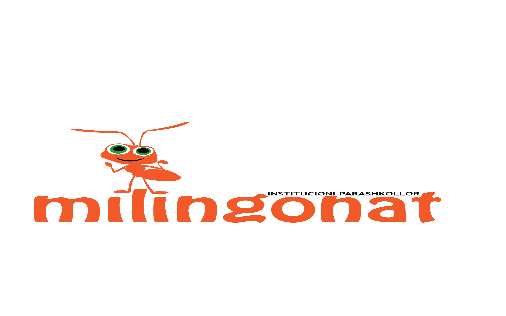 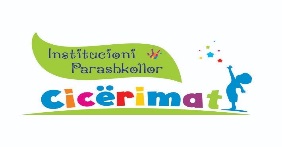 INSTITUCIONI PARASHKOLLOR “CICËRIMAT”Komisioni Përzgjedhës për zhvillimin e procedurave për themelimin e marrëdhënies së punës, për pozitën: Shtëpiak  në IP “CICËRIMAT”, gjatë procedurës së vlerësimit të aplikacioneve, jep këtë:N J O F T I MSe në bazë të kushteve dhe kritereve të përcaktuara me konkurs të datës 20.12.2019 dhe shqyrtimit të dosjeve të kandidatëve që kanë aplikuar, duke përfshirë kualifikimin, përvojën dhe elementet e tjera të meritës, Komisioni i përzgjedhur nga Këshilli i IP “CICËRIMAT”, me bazë në komunitet, vlerësoi se këta  kandidatë të ftohen në intervistë me gojë:Prishtinë,                                                                                                            KOMISIONI VLERËSUES25.01.2020                                                                                                         Nr.rendorEmri i kandidatit Mbajtjes e  intervistësMbajtjes e  intervistësMbajtjes e  intervistësDataOraVendi1Rabit Saqipi02.02.202014:50ShFMU “Elena Gjika”2Rrahim Dragusha02.02.202015:00ShFMU “Elena Gjika”3Ekrem Qeshmexhiu02.02.202015:10ShFMU “Elena Gjika”4Naim Avdiu02.02.202015:20ShFMU “Elena Gjika”5Abdurrahman Dragusha02.02.202015:30ShFMU “Elena Gjika”6Skender Çitaku02.02.202015:40ShFMU “Elena Gjika”7Besnik Karavidaj02.02.202015:50ShFMU “Elena Gjika”8Qamil Bekteshi02.02.202016:00ShFMU “Elena Gjika”9Naser Pacolli02.02.202016:10ShFMU “Elena Gjika”